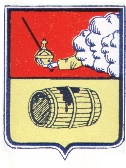 АДМИНИСТРАЦИЯ ГОРОДСКОГО ПОСЕЛЕНИЯ "ВЕЛЬСКОЕ"ВЕЛЬСКОГО МУНИЦИПАЛЬНОГО РАЙОНА АРХАНГЕЛЬСКОЙ ОБЛАСТИРАСПОРЯЖЕНИЕ02 февраля 2024 года   № 24-рг. ВельскО назначении ответственных лиц (администраторов) за координацию ведения госпабликов администрации городского поселения «Вельское» Вельского муниципального района Архангельской области и утверждении мер поощрения для ответственных лиц (администраторов) 	В соответствии с положениями Федерального закона от 9 февраля 2009 года № 8-ФЗ «Об обеспечении доступа к информации о деятельности государственных органов и органов местного самоуправления» и протоколом заседания рабочей группы по координации деятельности по ведению госпабликов на территории Архангельской области (20 октября 2023 г.) от 31 октября 2023 г. № 214/1667 Назначить ответственных лиц (администраторов) за координацию ведения госпабликов администрации городского поселения «Вельское» Вельского муниципального района Архангельской области в социальной сети «ВКонтакте»: - советника главы по социальным вопросам, общественным связям и СМИ;- ведущего специалиста по информационному обеспечению отдела организационной работы и хозяйственного обеспечения;2. Утвердить перечень мотивационных мер для ответственных лиц (администраторов) за координацию ведения госпабликов администрации городского поселения «Вельское» Вельского муниципального района Архангельской области (Приложение 1).  3. Настоящее распоряжение вступает в силу со дня его подписания и подлежит размещению на официальном сайте администрации городского поселения «Вельское» в информационно-телекоммуникационной сети «Интернет».Контроль за исполнением настоящего распоряжения оставляю за собой.Глава городского поселения «Вельское»  Вельского муниципального районаАрхангельской области                                                              А.В. ДьячковПриложение 1УТВЕРЖДЕНО распоряжением администрациигородского поселения «Вельское»Вельского муниципального районаАрхангельской областиот 02 февраля 2024 г. № -рПеречень мотивационных мер для ответственных лиц (администраторов) за координацию ведения госпабликов администрации городского поселения «Вельское» Вельского муниципального района Архангельской областиПоощрение администраторов госпабликов по итогам года в соответствии с достигнутыми результатами в рамках реализации положений Федерального закона от 9 февраля 2009 года № ФЗ-8 «Об обеспечении доступа к информации о деятельности государственных органов и органов местного самоуправления».Компенсация профильных курсов (частичная или полная компенсация обучения администраторов госпабликов на платных кусах, касающихся данного направления работы).Благодарственные письма (благодарственные письма местного уровня администраторам госпабликов за качественное ведение официальных страниц учреждений).